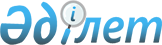 2023 жылға Жетісу облысы бойынша асыл тұқымды мал шаруашылығын дамытуды, мал шаруашылығының өнімділігін және өнім сапасын арттыруды субсидиялау бағыттары бойынша субсидиялар көлемдерін бекіту туралыЖетісу облысы әкімдігінің 2023 жылғы 28 ақпандағы № 54 қаулысы. Жетісу облысы Әділет департаментінде 2023 жылы 2 наурызда № 3-19 болып тіркелді.
      Қазақстан Республикасының "Қазақстан Республикасындағы жергілікті мемлекеттік басқару және өзін-өзі басқару туралы" Заңының 27-бабына және "Асыл тұқымды мал шаруашылығын дамытуды, мал шаруашылығының өнімділігін және өнім сапасын арттыруды субсидиялау қағидаларын бекіту туралы" Қазақстан Республикасы Ауыл шаруашылығы министрінің 2019 жылғы 15 наурыздағы № 108 бұйрығына сәйкес Жетісу облысының әкімдігі ҚАУЛЫ ЕТЕДІ:
      1. Осы қаулының қосымшасына сәйкес 2023 жылға Жетісу облысы бойынша асыл тұқымды мал шаруашылығын дамытуды, мал шаруашылығының өнімділігін және өнім сапасын арттыруды субсидиялау бағыттары бойынша субсидиялар көлемдері бекітілсін.
      2. "Жетісу облысының ауыл шаруашылығы басқармасы" мемлекеттік мекемесі Қазақстан Республикасының заңнамасында белгіленген тәртіппен:
      1) осы қаулының Жетісу облысының Әділет департаментінде мемлекеттік тіркелуін;
      2) осы қаулы ресми жарияланғаннан кейін Жетісу облысы әкімдігінің интернет-ресурсында оның орналастырылуын қамтамасыз етсін.
      3. Осы қаулының орындалуын бақылау Жетісу облысы әкімінің жетекшілік ететін орынбасарына жүктелсін.
      4. Осы қаулы оның алғашқы ресми жарияланған күнінен кейін күнтізбелік он күн өткен соң қолданысқа енгізіледі. 
      Ескерту. Қосымша жаңа редакцияда - Жетісу облысы әкімдігінің 25.12.2023 № 416 қаулысымен (алғашқы ресми жарияланған күнінен бастап қолданысқа енгізіледі). 2023 жылға Жетісу облысы бойынша асыл тұқымды мал шаруашылығын дамытуды, мал шаруашылығының өнімділігін және өнім сапасын арттыруды субсидиялау бағыттары бойынша субсидиялар көлемдері
					© 2012. Қазақстан Республикасы Әділет министрлігінің «Қазақстан Республикасының Заңнама және құқықтық ақпарат институты» ШЖҚ РМК
				
      Жетісу облысының әкімі

Б. Исабаев

      "Келісілді"

      Қазақстан Республикасы

      Ауыл шаруашылығы министрлігі
Жетісу облысы әкімдігінің 2023 жылғы 28 ақпандағы № 54 Қаулыға қосымша
Р/с
№
Субсидиялау бағыты
Өлшем бірлігі
Субсидияланатын көлем (бас, килограмм, дана, доза, бал ара ұясын)
Субсидиялар сомасы
(теңге)
Етті және етті-сүтті мал шаруашылығы
Етті және етті-сүтті мал шаруашылығы
Етті және етті-сүтті мал шаруашылығы
Етті және етті-сүтті мал шаруашылығы
Етті және етті-сүтті мал шаруашылығы
1.
Селекциялық және асыл тұқымдық жұмыс жүргізу:
Селекциялық және асыл тұқымдық жұмыс жүргізу:
Селекциялық және асыл тұқымдық жұмыс жүргізу:
Селекциялық және асыл тұқымдық жұмыс жүргізу:
1.1
Ірі қара малдың тауарлық аналық басы
Бас/шағылыстыру маусымы
39 112
391 120 000
1.2
Ірі қара малдың асыл тұқымды аналық басы
Бас/шағылыстыру маусымы
9 585
143 775 000
2.
Етті, етті-сүтті тұқымдардың асыл тұқымды тұқымдық бұқасын сатып алу:
Сатып алынған бас
788
118 200 000
3.
Ірі қара малдың асыл тұқымды аналық басын сатып алу:
Ірі қара малдың асыл тұқымды аналық басын сатып алу:
Ірі қара малдың асыл тұқымды аналық басын сатып алу:
Ірі қара малдың асыл тұқымды аналық басын сатып алу:
3.1
Отандық
Сатып алынған бас
2 050
307 500 000
4.
Бордақылау алаңдарына бордақылау үшін немесе сою қуаты тәулігіне кемінде 50 бас ірі қара мал болатын ет өңдеуші кәсіпорындарға өткізілген немесе ауыстырылған ірі қара малдың еркек дарақтарының (оның ішінде сүтті және сүтті-етті тұқымдардың еркек дарақтары) құнын арзандату
Тірідей салмағы, килограмм
393 089
78 617 800
Сүтті және сүтті-етті мал шаруашылығы
Сүтті және сүтті-етті мал шаруашылығы
Сүтті және сүтті-етті мал шаруашылығы
Сүтті және сүтті-етті мал шаруашылығы
Сүтті және сүтті-етті мал шаруашылығы
1.
Ірі қара малдың асыл тұқымды аналық басын сатып алу:
Ірі қара малдың асыл тұқымды аналық басын сатып алу:
Ірі қара малдың асыл тұқымды аналық басын сатып алу:
Ірі қара малдың асыл тұқымды аналық басын сатып алу:
1.1 
Отандық
Сатып алынған бас
22
4 400 000
2.
Сүт өндіру құнын арзандату
Сүт өндіру құнын арзандату
Сүт өндіру құнын арзандату
Сүт өндіру құнын арзандату
2.1
Бағымдағы сиырларының саны 600 бастан басталатын шаруашылық
Өткізілген немесе өңделген килограмм
4 965 083,1
223 428 742
2.2
Бағымдағы сиырларының саны 400 бастан басталатын шаруашылық
Өткізілген немесе өңделген килограмм
1 882 994
56 489 820
2.3
Бағымдағы сиырларының саны 50 бастан басталатын шаруашылық
Өткізілген немесе өңделген килограмм
3 273 503
65 470 060
2.4
Ауыл шаруашылығы кооперативі
Өткізілген немесе өңделген килограмм
5 077 594
101 551 880
3.
Шаруа (фермер) қожалықтарында және ауыл шаруашылығы кооперативтерінде сүтті және сүтті-етті бағытындағы ірі қара малдың аналық басын қолдан ұрықтандыру жөніндегі көрсетілетін қызметтер үшін асыл тұқымды және дистрибьютерік орталықтарды субсидиялау
Ағымдағы жылы ұрықтандырылған бас
1 768
8 840 000
Етті құс шаруашылығы
Етті құс шаруашылығы
Етті құс шаруашылығы
Етті құс шаруашылығы
Етті құс шаруашылығы
1.
Құс етін өндіру құнын арзандату
Құс етін өндіру құнын арзандату
Құс етін өндіру құнын арзандату
Құс етін өндіру құнын арзандату
1.1
 500 тоннадан басталатын нақты өндіріс
Өткізілген килограмм
67 508
3 375 400
Жұмыртқалы құс шаруашылығы
Жұмыртқалы құс шаруашылығы
Жұмыртқалы құс шаруашылығы
Жұмыртқалы құс шаруашылығы
Жұмыртқалы құс шаруашылығы
1.
Асыл тұқымды құстардан алынған жұмыртқа бағытындағы финалдық нысандағы тәуліктік балапан сатып алу
Сатып алынған бас
-
-
Қой шаруашылығы
Қой шаруашылығы
Қой шаруашылығы
Қой шаруашылығы
Қой шаруашылығы
1.
Селекциялық және асыл тұқымдық жұмыс жүргізу
Селекциялық және асыл тұқымдық жұмыс жүргізу
Селекциялық және асыл тұқымдық жұмыс жүргізу
Селекциялық және асыл тұқымдық жұмыс жүргізу
1.1
Қойлардың асыл тұқымды аналық басы
Бас/ шағылыстыру маусымы
55 212
220 848 000
1.2
Қойлардың тауарлық аналық басы
Бас/ шағылыстыру маусымы
210 064
525 160 000
2.
Отандық асыл тұқымды қойлар сатып алу
Сатып алынған бас
11 096
166 440 000
3.
Бордақылау алаңдарына бордақылау үшін немесе сою қуаты тәулігіне 300 бас болатын ет өңдеуші кәсіпорындарға өткізілген ұсақ малдардың еркек дарақтарының құнын арзандату
Өткізілген бас
1 504
4 512 000
Шошқа шаруашылығы
Шошқа шаруашылығы
Шошқа шаруашылығы
Шошқа шаруашылығы
Шошқа шаруашылығы
1.
Шошқалардың аналық және шошқа басын толықтыратын басымен селекциялық және асыл тұқымдық жұмыстар жүргізу
Бас/ шағылыстыру маусымы
-
-
Жергілікті бюджет қаражаты есебінен:
Жергілікті бюджет қаражаты есебінен:
Жергілікті бюджет қаражаты есебінен:
Жергілікті бюджет қаражаты есебінен:
Жергілікті бюджет қаражаты есебінен:
1.
Балара ұяларымен селекциялық және асыл тұқымдық жұмыс жүргізу
Балара ұясы/маусым
8 897
44 485 000
2.
Бие сүтін өндіру және өңдеу құнын арзандату
Килограм
917 740
55 064 400
Барлығы
Барлығы
Барлығы
Барлығы
2 519 278 102
Қаражат шегінде асыл тұқымды мал шаруашылығын дамытуға, мал шаруашылығының өнімділігін және өнім сапасын арттыруға субсидиялау бағыттары бойынша 2022 жылы резервке (күту парағы) түскен субсидиялар көлемдері 
Қаражат шегінде асыл тұқымды мал шаруашылығын дамытуға, мал шаруашылығының өнімділігін және өнім сапасын арттыруға субсидиялау бағыттары бойынша 2022 жылы резервке (күту парағы) түскен субсидиялар көлемдері 
Қаражат шегінде асыл тұқымды мал шаруашылығын дамытуға, мал шаруашылығының өнімділігін және өнім сапасын арттыруға субсидиялау бағыттары бойынша 2022 жылы резервке (күту парағы) түскен субсидиялар көлемдері 
Қаражат шегінде асыл тұқымды мал шаруашылығын дамытуға, мал шаруашылығының өнімділігін және өнім сапасын арттыруға субсидиялау бағыттары бойынша 2022 жылы резервке (күту парағы) түскен субсидиялар көлемдері 
Қаражат шегінде асыл тұқымды мал шаруашылығын дамытуға, мал шаруашылығының өнімділігін және өнім сапасын арттыруға субсидиялау бағыттары бойынша 2022 жылы резервке (күту парағы) түскен субсидиялар көлемдері 
Етті және етті-сүтті мал шаруашылығы
Етті және етті-сүтті мал шаруашылығы
Етті және етті-сүтті мал шаруашылығы
Етті және етті-сүтті мал шаруашылығы
Етті және етті-сүтті мал шаруашылығы
1.
Селекциялық және асыл тұқымдық жұмыс жүргізу:
Селекциялық және асыл тұқымдық жұмыс жүргізу:
Селекциялық және асыл тұқымдық жұмыс жүргізу:
Селекциялық және асыл тұқымдық жұмыс жүргізу:
1.1
Ірі қара малдың тауарлық аналық басы
Бас/шағылыстыру
маусымы
1 509
15 090 000
1.2
Ірі қара малдың асыл тұқымды аналық басы
Бас/шағылыстыру
маусымы
325
4 875 000
2.
Табынның өсімін молайту үшін пайдаланылатын етті және етті-сүтті тұқымдардың асыл тұқымды тұқымдық бұқасын күтіп-бағу
Бас/шағылыстыру
маусымы
480
48 000 000
3.
Етті, етті-сүтті тұқымдардың асыл тұқымды тұқымдық бұқасын сатып алу:
Сатып алынған бас
704
105 600 000
4.
Ірі қара малдың асыл тұқымды аналық басын сатып алу:
Ірі қара малдың асыл тұқымды аналық басын сатып алу:
Ірі қара малдың асыл тұқымды аналық басын сатып алу:
Ірі қара малдың асыл тұқымды аналық басын сатып алу:
4.1
Отандық
Сатып алынған бас
4 379
656 850 000
5.
Бордақылау алаңдарына бордақылау үшін немесе сою қуаты тәулігіне кемінде 50 бас ірі қара мал болатын ет өңдеуші кәсіпорындарға өткізілген немесе ауыстырылған ірі қара малдың еркек дарақтарының (оның ішінде сүтті және сүтті-етті тұқымдардың еркек дарақтары) құнын арзандату
Тірідей салмағы, килограмм
344 518
68 903 600
Сүтті және сүтті-етті мал шаруашылығы
Сүтті және сүтті-етті мал шаруашылығы
Сүтті және сүтті-етті мал шаруашылығы
Сүтті және сүтті-етті мал шаруашылығы
Сүтті және сүтті-етті мал шаруашылығы
1.
Ірі қара малдың асыл тұқымды аналық басын сатып алу:
Ірі қара малдың асыл тұқымды аналық басын сатып алу:
Ірі қара малдың асыл тұқымды аналық басын сатып алу:
Ірі қара малдың асыл тұқымды аналық басын сатып алу:
1.1
отандық
Сатып алынған бас
25
4 925 000
1.2
Аустралия, Америка Құрама Штаттары, Солтүстік және Оңтүстік Америка, Еуропа елдерінен импортталған
Сатып алынған бас
63
25 200 000
2.
Сүт өндіру құнын арзандату: 
Сүт өндіру құнын арзандату: 
Сүт өндіру құнын арзандату: 
Сүт өндіру құнын арзандату: 
2.1
Бағымдағы сиырларының саны 600 бастан басталатын шаруашылық
Өткізілген немесе
өңделген
килограмм
1 659 458
74 675 610
2.2
Бағымдағы сиырларының саны 400 бастан басталатын шаруашылық
Өткізілген немесе
өңделген
килограмм
1 531 895
45 956 850
2.3
Бағымдағы сиырларының саны 50 бастан басталатын шаруашылық
Өткізілген немесе
өңделген
килограмм
340 217
6 804 340
2.4
Ауыл шаруашылығы кооперативі
Өткізілген немесе
өңделген
килограмм
547 536
10 950 720
3.
Шаруа (фермер) қожалықтарында және ауыл шаруашылығы кооперативтерінде сүтті және сүтті-етті бағытындағы ірі қара малдың аналық басын қолдан ұрықтандыру жөніндегі көрсетілетін қызметтер үшін асыл тұқымды және дистрибьютерік орталықтарды субсидиялау
Ағымдағы жылы ұрықтандырылған бас
288
1 440 000
Қой шаруашылығы
Қой шаруашылығы
Қой шаруашылығы
Қой шаруашылығы
Қой шаруашылығы
1.
Селекциялық және асыл тұқымдық жұмыс жүргізу
Селекциялық және асыл тұқымдық жұмыс жүргізу
Селекциялық және асыл тұқымдық жұмыс жүргізу
Селекциялық және асыл тұқымдық жұмыс жүргізу
1.1
Қойлардың асыл тұқымды аналық басы
Бас/ шағылыстыру маусымы
22 742
90 968 000
1.2
Қойлардың тауарлық аналық басы
Бас/ шағылыстыру маусымы
95 913
239 782 500
2.
Отандық асыл тұқымды қойлар сатып алу
Сатып алынған 
бас
15 757
236 355 000
3.
Бордақылау алаңдарына бордақылау үшін немесе сою қуаты тәулігіне 300 бас болатын ет өңдеуші кәсіпорындарға өткізілген ұсақ малдардың еркек дарақтарының құнын арзандату
Өткізілген бас
329
987 000
Жергілікті бюджет қаражаты есебінен:
Жергілікті бюджет қаражаты есебінен:
Жергілікті бюджет қаражаты есебінен:
Жергілікті бюджет қаражаты есебінен:
Жергілікті бюджет қаражаты есебінен:
1.
Балара ұяларымен селекциялық және асыл тұқымдық жұмыс жүргізу
Балара ұясы/маусым
300 
1 500 000
2.
Бие сүтін өндіру және өңдеу құнын арзандату
Килограм
935 104
56 106 240
Барлығы
Барлығы
Барлығы
Барлығы
1 694 969 860
Қаражат шегінде ауыл шаруашылығы жануарларының аналық басының азығына жұмсалған шығындар құнын арзандатуға субсидиялау бағытты бойынша 2022 жылы резервке (күту парағы) түскен субсидиялар көлемдері
Қаражат шегінде ауыл шаруашылығы жануарларының аналық басының азығына жұмсалған шығындар құнын арзандатуға субсидиялау бағытты бойынша 2022 жылы резервке (күту парағы) түскен субсидиялар көлемдері
Қаражат шегінде ауыл шаруашылығы жануарларының аналық басының азығына жұмсалған шығындар құнын арзандатуға субсидиялау бағытты бойынша 2022 жылы резервке (күту парағы) түскен субсидиялар көлемдері
Қаражат шегінде ауыл шаруашылығы жануарларының аналық басының азығына жұмсалған шығындар құнын арзандатуға субсидиялау бағытты бойынша 2022 жылы резервке (күту парағы) түскен субсидиялар көлемдері
Қаражат шегінде ауыл шаруашылығы жануарларының аналық басының азығына жұмсалған шығындар құнын арзандатуға субсидиялау бағытты бойынша 2022 жылы резервке (күту парағы) түскен субсидиялар көлемдері
1.
Сүтті және сүтті етті бағыттағы ірі қара малдың аналық басы (50 бастан)
бас
341
34 100 000
2.
Етті және етті-сүтті бағыттағы ірі қара малдың аналық басы
бас
78 911
1 578 227 887
3.
Ұсақ малдың аналық басы
бас
255 890
767 670 521
4.
Түйелердің аналық басы
бас
1 917
5 753 630
Барлығы
Барлығы
2 385 752 038
ҚР Үкіметінің резервінен бөлінген қаражат шегінде "асыл тұқымды мал шаруашылығын дамытуды, мал шаруашылығы өнімінің өнімділігі мен сапасын арттыруды субсидиялау" бағыттары бойынша 2023 жылғы резервке түскен субсидиялар көлемі (күту парағы)
ҚР Үкіметінің резервінен бөлінген қаражат шегінде "асыл тұқымды мал шаруашылығын дамытуды, мал шаруашылығы өнімінің өнімділігі мен сапасын арттыруды субсидиялау" бағыттары бойынша 2023 жылғы резервке түскен субсидиялар көлемі (күту парағы)
ҚР Үкіметінің резервінен бөлінген қаражат шегінде "асыл тұқымды мал шаруашылығын дамытуды, мал шаруашылығы өнімінің өнімділігі мен сапасын арттыруды субсидиялау" бағыттары бойынша 2023 жылғы резервке түскен субсидиялар көлемі (күту парағы)
ҚР Үкіметінің резервінен бөлінген қаражат шегінде "асыл тұқымды мал шаруашылығын дамытуды, мал шаруашылығы өнімінің өнімділігі мен сапасын арттыруды субсидиялау" бағыттары бойынша 2023 жылғы резервке түскен субсидиялар көлемі (күту парағы)
ҚР Үкіметінің резервінен бөлінген қаражат шегінде "асыл тұқымды мал шаруашылығын дамытуды, мал шаруашылығы өнімінің өнімділігі мен сапасын арттыруды субсидиялау" бағыттары бойынша 2023 жылғы резервке түскен субсидиялар көлемі (күту парағы)
Етті және етті-сүтті мал шаруашылығы
Етті және етті-сүтті мал шаруашылығы
Етті және етті-сүтті мал шаруашылығы
Етті және етті-сүтті мал шаруашылығы
Етті және етті-сүтті мал шаруашылығы
1.
Селекциялық және асыл тұқымдық жұмыс жүргізу:
Селекциялық және асыл тұқымдық жұмыс жүргізу:
Селекциялық және асыл тұқымдық жұмыс жүргізу:
Селекциялық және асыл тұқымдық жұмыс жүргізу:
1.1
Ірі қара малдың тауарлық аналық басы
Бас/шағылыстыру
маусымы
42 499
424 990 000
1.2
Ірі қара малдың асыл тұқымды аналық басы
Бас/шағылыстыру
маусымы
11 729
175 935 000
2.
Етті, етті-сүтті тұқымдардың асыл тұқымды тұқымдық бұқасын сатып алу:
Сатып алынған бас
1 686
252 900 000
3.
Ірі қара малдың асыл тұқымды аналық басын сатып алу:
Ірі қара малдың асыл тұқымды аналық басын сатып алу:
Ірі қара малдың асыл тұқымды аналық басын сатып алу:
Ірі қара малдың асыл тұқымды аналық басын сатып алу:
3.1
Отандық
Сатып алынған бас
1 367
205 050 000
Сүтті және сүтті-етті мал шаруашылығы
Сүтті және сүтті-етті мал шаруашылығы
Сүтті және сүтті-етті мал шаруашылығы
Сүтті және сүтті-етті мал шаруашылығы
Сүтті және сүтті-етті мал шаруашылығы
1.
Ірі қара малдың асыл тұқымды аналық басын сатып алу:
Ірі қара малдың асыл тұқымды аналық басын сатып алу:
Ірі қара малдың асыл тұқымды аналық басын сатып алу:
Ірі қара малдың асыл тұқымды аналық басын сатып алу:
1.1
Аустралия, Америка Құрама Штаттары, Солтүстік және Оңтүстік Америка, Еуропа елдерінен импортталған
Сатып алынған бас
90
36 000 000
2.
Сүт өндіру құнын арзандату: 
Сүт өндіру құнын арзандату: 
Сүт өндіру құнын арзандату: 
Сүт өндіру құнын арзандату: 
2.1
Бағымдағы сиырларының саны 600 бастан басталатын шаруашылық
Өткізілген немесе
өңделген
килограмм
5 166
232 469 460
2.2
Бағымдағы сиырларының саны 400 бастан басталатын шаруашылық
Өткізілген немесе
өңделген
килограмм
2 439
73 162 800
2.3
Бағымдағы сиырларының саны 50 бастан басталатын шаруашылық
Өткізілген немесе
өңделген
килограмм
519
10 382 840
2.4
Ауыл шаруашылығы кооперативі
Өткізілген немесе
өңделген
килограмм
2 383
47 653 900
Қой шаруашылығы
Қой шаруашылығы
Қой шаруашылығы
Қой шаруашылығы
Қой шаруашылығы
1.
Селекциялық және асыл тұқымдық жұмыс жүргізу
Селекциялық және асыл тұқымдық жұмыс жүргізу
Селекциялық және асыл тұқымдық жұмыс жүргізу
Селекциялық және асыл тұқымдық жұмыс жүргізу
1.1
Қойлардың асыл тұқымды аналық басы
Бас/ шағылыстыру маусымы
45 402
181 608 000
1.2
Қойлардың тауарлық аналық басы
Бас/ шағылыстыру маусымы
125 786
314 465 000
2.
Отандық асыл тұқымды қойлар сатып алу
Сатып алынған 
бас
8 118
121 770 000
Шошқа шаруашылығы
Шошқа шаруашылығы
Шошқа шаруашылығы
Шошқа шаруашылығы
Шошқа шаруашылығы
1.
Шошқалардың аналық және шошқа басын толықтыратын басымен селекциялық және асыл тұқымдық жұмыстар жүргізу
Бас/ шағылыстыру маусымы
1 256
50 240 000
Барлығы
Барлығы
Барлығы
Барлығы
2 126 627 000